-----------------------------------------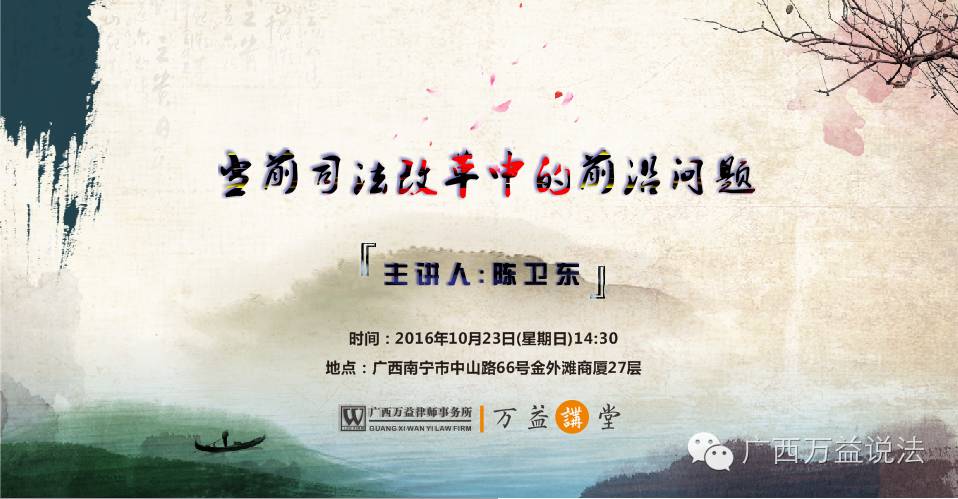 讲座主题：当前司法改革的前沿问题主讲人：陈卫东（著名法学家，中国人民大学法学院教授、博士生导师）讲座时间： 2016年10月23日（周日）下午14:30-17:30讲座地点：南宁市青秀区中山路66号金外滩商务大厦27层广西万益律师事务所会议室参与方式：您若有意参加本次讲座，请进入“https://jinshuju.net/f/sj2682”页面填写“万益讲堂报名表”。由于名额有限，报名结果以收到工作人员确认邀请信息通知为准。陈卫东教授简介：中国人民大学法学院教授，博士生导师，研究方向为刑事诉讼法、司法改革与律师制度。中国人民大学诉讼制度及司法改革研究中心主任，中国人民大学法学院律师业务研究所所长、中国刑事诉讼法学研究会常务副会长、中国人民大学刑事法律科学研究中心执行主任、中国法学会审判理论研究会副会长、国际刑法学会中国分会副主席，国际证据科学协会理事；受聘最高人民检察院、最高人民法院专家咨询委员会委员、公安部特邀监督员；北京市人民检察院、重庆市高级人民法院、深圳市人民检察院、北京市公安局专家咨询委员。北京师范大学、西南政法大学、华东政法学院、山东大学、河北大学、湘潭大学、烟台大学、中国刑警学院、国家法官学院兼职教授，司法部司法考试命题专家委员，《法制日报》专家顾问团成员。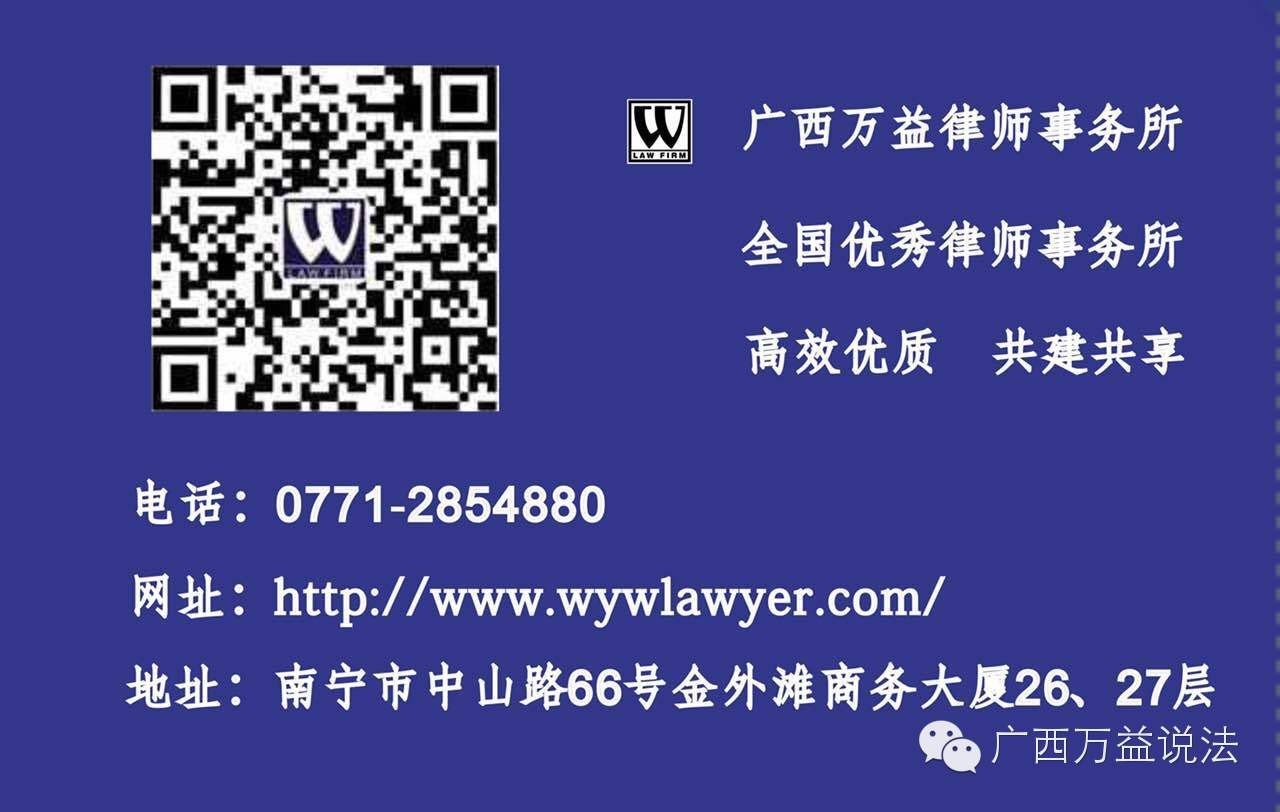 